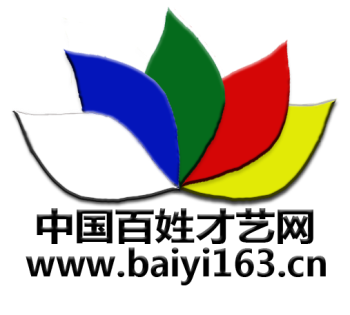 百姓才艺网文件百艺网发[ 2019 ]    第029号     签发:邵 华百姓才艺网分站/频道/艺术基地诚邀您加盟一、发展建设1.设置分站：全国各市建立信息工作站，设站长、副站长（若干）。2.设置频道：设书画频道、少儿新星频道、文学频道、百姓明星故事栏目、社区文化频道、人物专访频道、慈善公益频道等频道主编、副主编（若干）。3.设置艺术基地，负责人。二、事业拓展建设1.建立新媒體通讯报道团队；2.建立百姓文化艺术团队；3.建立企业家/艺术家顾问团队；4.建立企业战略會員合作单位；5.建立慈善公益愛心團隊；6.建立小记者团；7.招聘采编营销人员;8.建立少儿艺术团。三、分站/频道工作要求1.為各城市分站/頻道/艺术基地每个月提供免费報道稿件1篇;2.搜集当地名优企业产品10家，助力宣傳推廣及代销;3.每年可为当地文化艺术活动单位做协办、媒體支持单位两次;4.每年可以為網站总部推荐10位艺术人才，錄入才藝網百艺学院人才庫：5.永远跟党走传递正能量。四、分站/頻道/艺术基地建設要求1.總部统一製作站牌、授權書、杂志、胸牌等；2.市级站收取以上工本费及管理费1000元（两年签约一次）；3.总部為各個分站/頻道/艺术基地管理人员提供新媒體免费培訓）；4.共同鑄就中國百姓文化事業發展。五.合作事項1.分站与总部兩年簽訂一次合作協議；2.北上廣城市可設5個分站，省會自治區設3個，市級設一個。獨立頻道一個，艺术基地设3个；3.本网提供合作平台，责任自担。六、吸收会员在官网上宣传3年，成本服务费。1.个人会员600元/人；2.团体会员1200元；3.企业会员2万。七、总部与分站/频道/艺术基地按照合作协议书标准执行为准。  八、盈利业务范畴加盟无压力，創收5/5分成。1.采编书画家；2.人物专访；3.举办文化艺术活动；4.吸收会员；5.杂志报道宣传；6.协办及媒体支持单位；7.名优企业；8.庆典/人才/政府服务；9.优质产品代销；10.明星少儿采访；11.分站建设、政府对接、合作发展上市；12.视频录制；13.百姓交易网广告业务。九、百姓文化事业贡献国家1.服务社会；2.免費学习新媒体增长才智；3.利他人、利自己、利国家；4.精神财富永远绽放；5.费用低、可易物，灵活方便。6.无业绩压力，自由采编营销。7.成立当地党支部。十、百姓才艺网优势1.十一年发展历程；2.当地文明网站殊荣；3.10个艺术基地，50个网站友情链接，60家媒体报道与关注；4.网上/线下活动/杂志；5.人才展示有为有位；6.免费学习发挥优势；7.发展在路上的品牌新媒体网站；8.已开发70个城市分站；9.创始人邵华带领大家发愤图强，共同打造中国第一大艺术人才网站，为中国百姓文化事业贡献力量。联系方式:0412-2526163  256916317710468163微信13284205026 13065448107鞍山华龙嘉艺文化艺术有限公司光大银行铁西支行：5097  0188  0000  37802农行账号：6228480588956017770  邵 华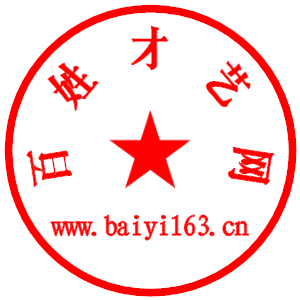 建行账号：6227000580700027174百姓才藝網編委會二0一九年七月二八日